TÍTULO DO ARTIGO [Arial 14, NEGRITO, centrAdO, MAIÚSCULAS]Nome do autor1, Nome do autor2 [Arial, 12, negrito, centrado]1Afiliação institucional (PAÍS), endereço de e-mail [Arial, 11, italico, centrado]2Afiliação institucional (PAÍS), endereço de e-mail [Arial, 11, italico, centrado]Resumo [Arial, 12, negrito, centrado]Este modelo apoia a formatação do artigo. Insira o texto mantendo o formato e estilos indicados. As várias partes do artigo já se encontram definidas na folha de estilo e estão exemplificadas neste documento. Inclua resumo do artigo até um máximo de 250 palavras. [Arial, 10, justificado]Palavras-chave: separadas, por vírgulas, máximo 5. [Arial 10, justificado]Abstract [Arial, 12, negrito, centrado]Incluir resumo em inglês, mesmo texto do resumo, máximo 250 palavras. [Arial, 10, justificado].Keywords: separated, by commas, five maximum. [Arial 10, justificado]SEcÇÃO [Arial, 12, NEGRITO, MAIÚSCULAS, ALINHADO À ESQUERDA]O limite são 10 páginas. Todas as páginas devem ser A4 (21 x 29,7cm). As margens são de 2,5 cm. Todo o texto deve ser inserido numa só coluna, em letra Arial, incluindo figuras e quadros, com espaçamento simples. [Arial, 10, normal, justificado]Subsecção [Arial 12, negrito, alinhado à esquerda com primeira letra em maiúscula]Não use identações no texto, nem inclua numeração de páginas. As notas de rodapé, a serem usadas [Arial, 8], devem manter-se dentro dos limites/margens da página. As citações ao longo do texto devem ser feitas de acordo com as normas da APA - sistema autor, data. Sub-subsecção [Arial, 11, itálico, alinhado à esquerda com primeira letra em maiúscula]As figuras, gráficos, tabelas, etc. devem surgir centrados no texto, acompanhados por uma legenda. As legendas de quadros/tabelas surgem depois da inserção dos mesmos. A legenda das figuras (incluindo gráficos) surgem por baixo das mesmas. Insira as figuras e/ou quadros depois de surgirem citados no texto (Fig. 1, Tabela 3, etc). Tabela 1.	Isto é o exemplo de uma tabela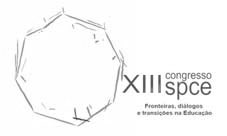 Fig. 1.	Isto é o exemplo de uma figuraTenha em conta a colocação das figuras e/ou quadros relativamente à ocupação da folha, evitando espaços em branco.secçãoPode usar várias secções e subsecções - introdução, metodologia, resultados, conclusões, por exemplo. REFERÊNCIAS [Arial, 12, negrito, alinhamento à esquerda][Arial, 10, alinhado à esquerda] Estilo APA - exemplosNabuco, M. E. (2000). A avaliação como processo central da intencionalidade educativa. Da investigação às práticas: estudos de natureza educacional, 1(1), 81-90.Portugal, G., & Laevers, F. (2010). Avaliação em Educação Pré-Escolar. Sistema de Acompanhamento das crianças. Porto Editora.TítuloTítulo colunaTítuloSubtítulo colunaSubtítulo colunaSubtítulo colunatextomais texto